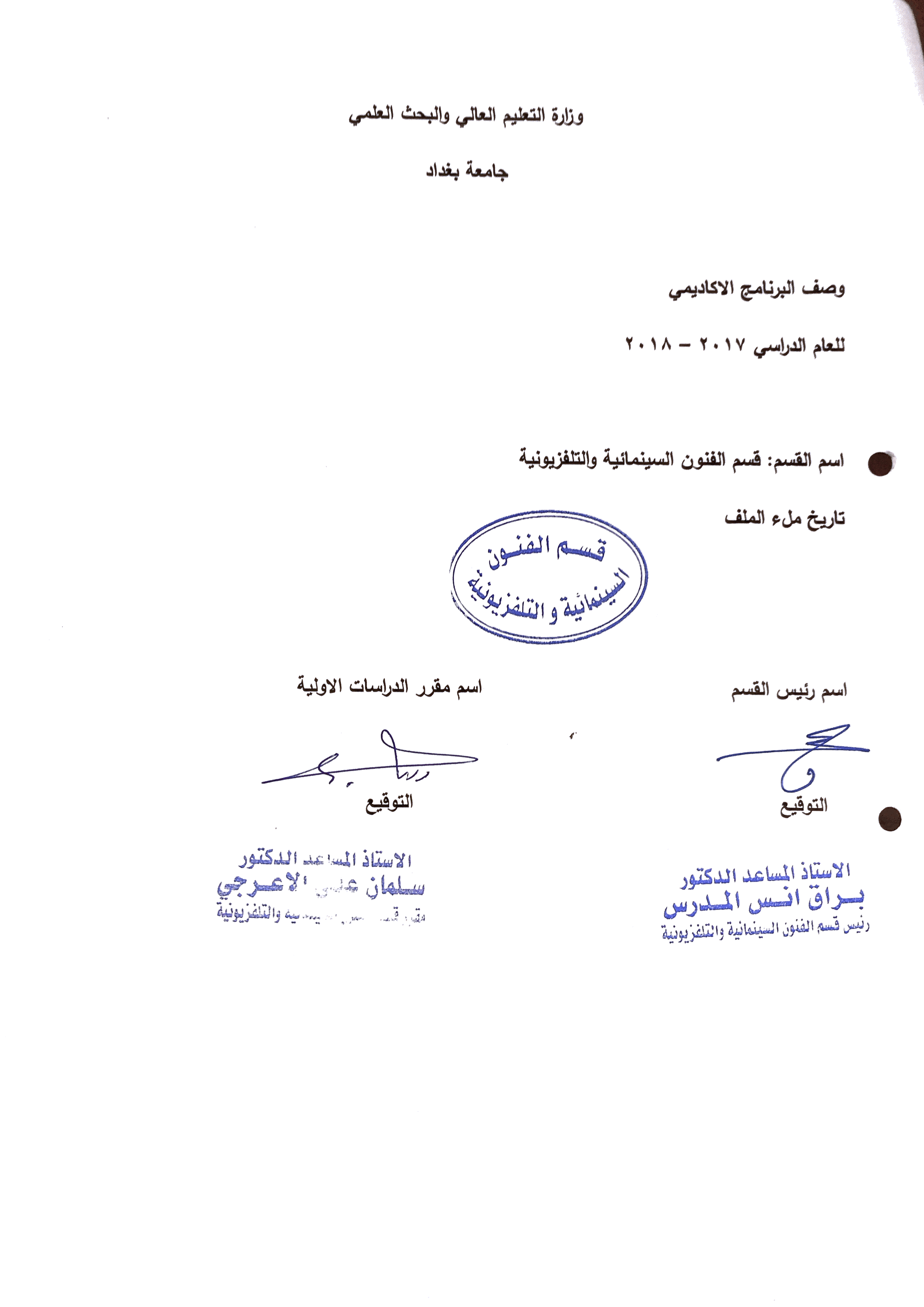 وصف تصميم المنطق الرقميوصف المقررالمؤسسة التعليميةجامعة بغداد – كلية الفنون الجميلةالقسم الجامعي / المركزقسم الفنون السينمائية والتلفزيونيةاسم / رمز المقررمبادئ الدرامااشكال الحضور المتاحةمحاضرات نظريةالفصل / السنةسنة دراسيةعدد الساعات الدراسية (الكلي)2ساعة اسبوعياتاريخ اعداد هذا الوصف2/1/2019اهداف المقرريهدف الى تعريف الطلبة في المرحلة الاولى مبادئ الدراماالاهداف المعرفية :-يهدف المقرر الى جعل الطالب على معرفة ودراية بمبادئ الدراما ومن منبعها الاصلي عند الاغريق الاهداف المهارتية الخاصة بالمقرر:-يكتسب الطالب المهارة في تطبيق ما درسه في الدراما نظريا في الدروس العمليةطرائق التعليم والتعلمطرائق التقييم:-الامتحان الفصلي مضافا اليه الحضور الصفي والمشاركة في اداء الواجبات والتدريباتج – الاهداف الوجدانية والقيميةج 1 جعل  الطالب اكثر ارتباطا بالدراما التي هي من اساسيات القسم العلميطرائق التعليم والتعلمطرائق التقييمد- المهارات العامة والتأهيلية المنقولة (المهارات الاخرى المتعلقة بقابلية التوظيف والتطور الشخصي):-تدريب الطلبة على قراءة المسرحيات وكتابة القصص الدراميةالاسبوعالساعاتمخرجات التعلم المطلوبةاسم الوحدة / المساق او الموضوعطريقة التعليمطريقة التقييم2مفهوم الدراما محاضرة نظريتقديم اسئلة وبيبر2تعريفات الدرامامحاضرة نظريتقديم اسئلة وبيبر2بداية نشوء الدرامامحاضرة نظريتقديم اسئلة وبيبر2التراجيديا والكوميديامحاضرة نظريتقديم اسئلة وبيبر2انواع المحاكاةمحاضرة نظريتقديم اسئلة وبيبر2المحاكاة عند افلاطونمحاضرة نظريتقديم اسئلة وبيبر2المحاكاة عند ارسطومحاضرة نظريتقديم اسئلة وبيبر2مفهوم الوحدات الثلاثمحاضرة نظريتقديم اسئلة وبيبر2مراحل تطور التراجيديامحاضرة نظريتقديم اسئلة وبيبر2الكوميديا التاريخ والتعريفمحاضرة نظريتقديم اسئلة وبيبر2الملحمة التراجيديامحاضرة نظريتقديم اسئلة وبيبر2الاجزاء الكيفية للتراجيديامحاضرة نظريتقديم اسئلة وبيبر2الشخصيات وخصائصها محاضرة نظريتقديم اسئلة وبيبر2اللغة والفكرمحاضرة نظريتقديم اسئلة وبيبر2الغناء والمرئيات المسرحيةمحاضرة نظريتقديم اسئلة وبيبر2قواعد الحبكة الدراميةمحاضرة نظريتقديم اسئلة وبيبر2التحول والتعرفمحاضرة نظريتقديم اسئلة وبيبر2خصائص الفعل التراجيديمحاضرة نظريتقديم اسئلة وبيبر2البداية والوسط والنهايةمحاضرة نظريتقديم اسئلة وبيبر2التطهير محاضرة نظريتقديم اسئلة وبيبر2مؤلفوا الدراما سوفوكلسمحاضرة نظريتقديم اسئلة وبيبر2مؤلفوا الدراما اسخيلوسمحاضرة نظريتقديم اسئلة وبيبر2مؤلفوا الدراما يوريدسمحاضرة نظريتقديم اسئلة وبيبر2مؤلفو الدراما اريستوقايسمحاضرة نظريتقديم اسئلة وبيبرالكتب المقررة المطلوبةكتاب من الشعر لارسطوالمراجع الرئيسية (المصادر):كتاب مائة سؤال في الدراماأ. الكتب والمراجع التي يوصي بها  : الدراما من ارسطو الى الان اشهر المذاهب المسرحيةب. المراجع الالكترونية، مواقع الانترنيت: